
                                 Province of the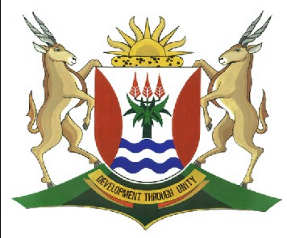 EASTERN CAPEEDUCATIONDIRECTORATE SENIOR CURRICULUM MANAGEMENT (SEN-FET)HOME SCHOOLING SELF-STUDY ANSWER SHEETSUBJECTBUSINESS STUDIESGRADE12DATE25/06/2020TOPICBUSINESS ENVIRONMENT & BUSINESS ROLESTERM 1REVISIONXTERM 1 - 2 CONTENTXQUESTION 1:  BUSINESS ENVIRONMENTQUESTION 1:  BUSINESS ENVIRONMENTQUESTION 1:  BUSINESS ENVIRONMENTDBE/Nov 2019 & SC/NSC DBE/2019DBE/Nov 2019 & SC/NSC DBE/2019DBE/Nov 2019 & SC/NSC DBE/20191.1Name THREE types of business environments and state the extent of control businesses have over EACH of these environments.Name THREE types of business environments and state the extent of control businesses have over EACH of these environments.Use the table below as a GUIDE to answer QUESTION 1.1Use the table below as a GUIDE to answer QUESTION 1.1NOTE: 1. Mark the first THREE (3) only.              2. The answer does not have to be in tabular format.              3. Award marks for the business environment even if the extent of control is not indicated                 / incorrect.              4. The extent of control must be linked to the business environment.        MaxNOTE: 1. Mark the first THREE (3) only.              2. The answer does not have to be in tabular format.              3. Award marks for the business environment even if the extent of control is not indicated                 / incorrect.              4. The extent of control must be linked to the business environment.        Max(6)1.2ActAct1.2.1Compensation for Occupational Injuries and Diseases Act/COIDA. √√(2)1.2.2Discriminatory action from the scenarioThe management provided the Commissioner with false information regarding serious accidents that took place at Legend Projects. √They also bribed one of their employees not to report injuries sustained while performing his/her duties. √ NOTE: 1. Mark the first TWO (2) only.                                                                       (2x1)(2)1.2.3Penalties for non-compliance with COIDALP can be fined for refusing to lodge the claim/contravening the Act. √√LP can be forced to make large payments if it did not take the necessary precautions according to the Act. √√LP can be forced to pay any recovery costs required by the Compensation Fund. √√ Employees may take LP to court for non-compliance with the Act. √√If LP is found guilty of any misconduct, they will have to pay large penalties/face imprisonment. √√Any other relevant answer related to penalties that LP could face for noncompliance with COIDA. NOTE: Accept relevant facts if COIDA was incorrectly identified in  QUESTION 1.2.1.                                                                                                                    Max(4)1.3Steps in evaluating a strategyExamine√ the underlying basis of a business strategy. √Look forward and backward√ into the implementation process. √Compare the expected performance√ with the actual performance. √ Measure business performance√ in order to determine the reasons for deviations and analyse these reasons. √Take corrective action√ so that deviations may be corrected. √Set specific dates√ for control and follow up. √Draw up a table√ of the advantages and disadvantages of a strategy. √Decide√ on the desired outcome. √Consider the impact of the implementation of a strategy√ in the internal and external environments of the business. √Any other relevant answer related to steps that businesses should follow when evaluating a strategy.  NOTE:  The steps may be in any order.                                                                             MaxSteps in evaluating a strategyExamine√ the underlying basis of a business strategy. √Look forward and backward√ into the implementation process. √Compare the expected performance√ with the actual performance. √ Measure business performance√ in order to determine the reasons for deviations and analyse these reasons. √Take corrective action√ so that deviations may be corrected. √Set specific dates√ for control and follow up. √Draw up a table√ of the advantages and disadvantages of a strategy. √Decide√ on the desired outcome. √Consider the impact of the implementation of a strategy√ in the internal and external environments of the business. √Any other relevant answer related to steps that businesses should follow when evaluating a strategy.  NOTE:  The steps may be in any order.                                                                             Max(6)[20]BUSINESS OPERATIONSBUSINESS OPERATIONSBUSINESS OPERATIONSDBE/Nov 2019 & SC/NSC DBE/2019DBE/Nov 2019 & SC/NSC DBE/2019DBE/Nov 2019 & SC/NSC DBE/20191.4Steps of the PDCA model/cycle.Plan √ Do √Check/Analyse √Act as needed √ NOTE: Mark the first THREE (3) only.                                                                            (3 x 1)Steps of the PDCA model/cycle.Plan √ Do √Check/Analyse √Act as needed √ NOTE: Mark the first THREE (3) only.                                                                            (3 x 1)(3)1.5Employment contractEmployment contract1.5.1Reason for termination of an employment contract from the scenario Retirement√√                                                                                                                           (2)MotivationThe management terminated her employment contract when she reached the age of 65.√ (1)NOTE: 1. Award marks for the reason even if the quote is incomplete              2 Do not award marks for the motivation, if the reason for termination of the                contract was incorrectly identified.                                                               Max                                                                                         (3)1.5.2Other reasons for the termination of an employment contractThe employer may dismiss an employee for valid reason(s) √, e.g. unsatisfactory job performance, misconduct, etc.√Employer may no longer have work for redundant employees√/cannot fulfil the contract/is restructuring. √ The employer may retrench some employees due to insolvency√/may not be able to pay the employees. √ Employees decided to leave√ and resign voluntarily. √ Incapacity to work√ due to illness/injuries. √ By mutual agreement√ between the employer and employee. √ Any other relevant answer related to other reasons for the termination of an employment contract.        NOTE: Do not award marks for 'retirement' as a reason for termination of an             employment contract.                                                                                  Max(4)1.6Purpose of induction as a human resources activity.  Introduce new employees to management/colleagues√ to establish relationships with fellow colleagues at different levels. √Make new employees feel welcome√ by introducing them to their physical work space. √ Give new employees a tour/information√ about the layout of the building/office. √ Familiarise new employees with the organisational structure√/their supervisors. √ Allow new employees the opportunity to ask questions√ that will put them at ease/reduce insecurity/anxiety/fear. √ Create opportunities for new employees√ to experience/explore different departments. √ Explain safety regulations and rules√, so that new employees will understand their role/responsibilities in this regard. √Communicate information about the products/services√ offered by the business. √ Ensure that employees understand√ their roles/responsibilities so that they will be more efficient/productive. √ Communicate business policies√ regarding ethical/professional conduct/procedures/employment contract/conditions of employment √, etc. Any other relevant answer related to the purpose of induction as a human resource activity.                                                                                                                                         MaxPurpose of induction as a human resources activity.  Introduce new employees to management/colleagues√ to establish relationships with fellow colleagues at different levels. √Make new employees feel welcome√ by introducing them to their physical work space. √ Give new employees a tour/information√ about the layout of the building/office. √ Familiarise new employees with the organisational structure√/their supervisors. √ Allow new employees the opportunity to ask questions√ that will put them at ease/reduce insecurity/anxiety/fear. √ Create opportunities for new employees√ to experience/explore different departments. √ Explain safety regulations and rules√, so that new employees will understand their role/responsibilities in this regard. √Communicate information about the products/services√ offered by the business. √ Ensure that employees understand√ their roles/responsibilities so that they will be more efficient/productive. √ Communicate business policies√ regarding ethical/professional conduct/procedures/employment contract/conditions of employment √, etc. Any other relevant answer related to the purpose of induction as a human resource activity.                                                                                                                                         Max(4)1.7Implications of the Skills Development Act (SDA), on the human resources function.The human resources function should interpret the aims and requirements of the SDA and adapt workplace skills training programmes accordingly. √√ Identify the training needs of the employees and provide them with training opportunities so that they will perform their tasks efficiently. √√Use the National Qualification Framework/NQF to assess the skills levels of employees. √√Interpret/Implement the aims/requirements of the framework for the National Skills Development Strategy. √√ Assist managers in identifying skills/training needs to help them to introduce learnerships. √√The business should contribute 1% of their salary bill to the Skills Development Levy/SDL. √√Ensure training in the workplace is formalised /structured. √√Appoint a full/part time consultant as a Skills Development Facilitator. √√Any other relevant answer related to the implications of the Skills Development Act on the human resources function.                                                                                                         MaxImplications of the Skills Development Act (SDA), on the human resources function.The human resources function should interpret the aims and requirements of the SDA and adapt workplace skills training programmes accordingly. √√ Identify the training needs of the employees and provide them with training opportunities so that they will perform their tasks efficiently. √√Use the National Qualification Framework/NQF to assess the skills levels of employees. √√Interpret/Implement the aims/requirements of the framework for the National Skills Development Strategy. √√ Assist managers in identifying skills/training needs to help them to introduce learnerships. √√The business should contribute 1% of their salary bill to the Skills Development Levy/SDL. √√Ensure training in the workplace is formalised /structured. √√Appoint a full/part time consultant as a Skills Development Facilitator. √√Any other relevant answer related to the implications of the Skills Development Act on the human resources function.                                                                                                         Max(6)[20]TOTALTOTAL[40]